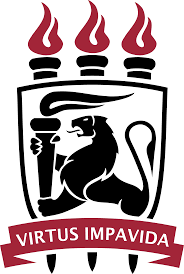 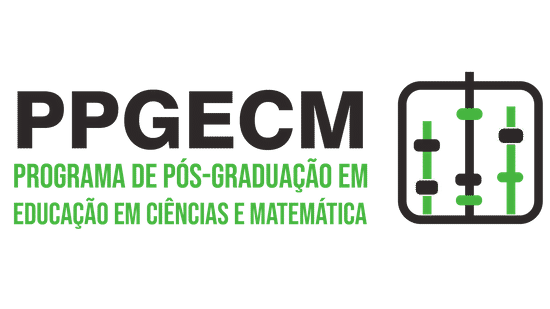 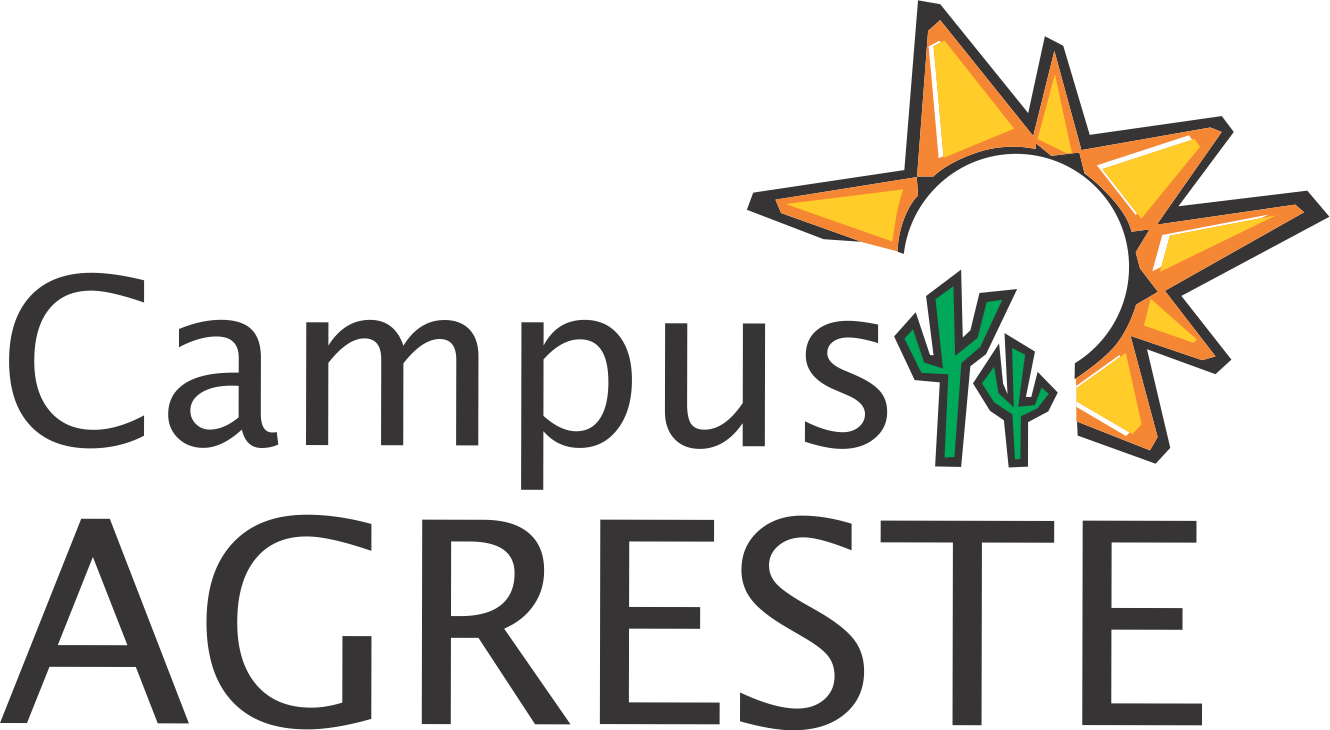 SOLICITAÇÃO DE DESLIGAMENTO DE CURSOÀ Secretaria do PPG em Educação em Ciência e Matemática – UFPE/CAAJUSTIFICATIVA DO PEDIDO DE DESLIGAMENTO:_____/_____/_____   _________________________________________                                                  Assinatura do(a) Aluno(a)OBS: Este documento deve ser enviado assinado, datado, salvo e enviado para esta secretaria em formato PDF.NOME:CPF: ANO DE ENTRADA:TELEFONE:E-MAIL: 